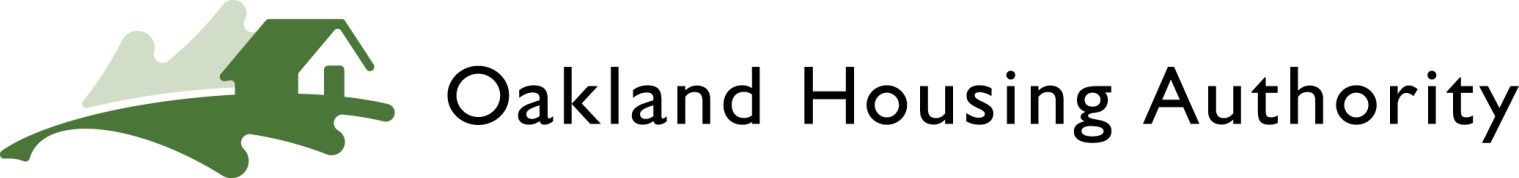 Resident Advisory Board Meeting AgendaWednesday November 13, 20195:00 p.m. – 7:00 p.m.TimeAgenda ItemOwner5:00 p.m.1. Call to Order Roll CallEstablish QuorumReading of Meeting AgreementsApproval of Agenda Jessifer Johnson5:10 p.m.2. Ice breakerKa-Rinn Goodlow5:25 p.m.3. AnnouncementsCommunity AnnouncementsCommissioner AnnouncementsOHA Announcements Jessifer Johnson5:35 p.m.4. Public CommentsPublic 5:40 p.m.5. OHA’s Green Team Faustina Mutata, Resource Conservation Manager 6:10 p.m.6. Update on RAB Nomination Process Annabelle Sibthorpe,RCSC II6:20 p.m.7. Looking Back and Moving Forward: 2019 Reflection and 2020 Brainstorming Annabelle Sibthorpe,RCSC II 6:50 p.m.8.  Feedback Members7:00 p.m.9. AdjournmentMembers